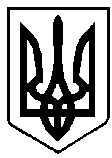      УКРАЇНА              	    	    ВАРАСЬКА МІСЬКА РАДА        РІВНЕНСЬКОЇ ОБЛАСТІСьоме скликання(Чергова  сесія)               ПРОЕКТ РІШЕННЯ                            14 серпня  2018року                                                                №1282                                                                                                                   На виконання   Програми соціальної допомоги в місті Вараш на 2018-2020 рік, затвердженої рішенням Вараської  міської  ради від 13 жовтня 2017 року  №873 «Про затвердження    Програми соціальної допомоги в місті Вараш  на 2018 - 2020 рік», з метою здійснення матеріальної підтримки мешканців міста Вараш, які опинились у скрутних життєвих обставинах, спричиненими станом здоров’я, внаслідок чого особа  потребує дороговартісного лікування, керуючись статтею 34 Закону України «Про місцеве самоврядування в Україні»,  Вараська міська радаВИРІШИЛА:Надати  адресну матеріальну допомогу мешканцям міста Вараш, які опинились у скрутних життєвих обставинах, спричинених станом здоров’я, внаслідок чого потребують дороговартісного  лікування  в загальній кількості 3 особи (додається), у розмірі 5000,00 грн. (п’ять тисяч грн. 00 коп.) на кожну особу, на загальну суму 15 000,00 грн. ( п’ятнадцять тисяч грн. 00 коп.).Бухгалтерії територіального центру соціального обслуговування (надання соціальних послуг) м. Кузнецовськ провести виплату  за рахунок коштів, передбачених у бюджеті м. Вараш на реалізацію Програми соціальної допомоги в місті Вараш на 2018 -2020 рік.Контроль за виконанням цього рішення покласти на заступника міського голови  відповідно до розподілу функціональних повноважень та постійну комісію з питань соціального захисту, охорони здоров’я та спорту.          Тзп міського голови                                                          І. Шумра       